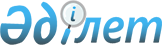 О дополнительном регламентировании порядка проведения мирных собраний, митингов, шествий, пикетов и демонстраций в Есильском районе
					
			Утративший силу
			
			
		
					Решение Есильского районного маслихата Акмолинской области от 25 февраля 2015 года № 40/2. Зарегистрировано Департаментом юстиции Акмолинской области 11 марта 2015 года № 4683. Утратило силу решением Есильского районного маслихата Акмолинской области от 25 апреля 2016 года № 3/3      Примечание РЦПИ.

      В тексте документа сохранена пунктуация и орфография оригинала.

      Сноска. Утратило силу решением Есильского районного маслихата Акмолинской области от 25.04.2016 № 3/3 (вводится в действие со дня официального опубликования).

      В соответствии со статьей 6 Закона Республики Казахстан от 23 января 2001 года "О местном государственном управлении и самоуправлении в Республике Казахстан", статьей 10 Закона Республики Казахстан от 17 марта 1995 года "О порядке организации и проведения мирных собраний, митингов, шествий, пикетов и демонстраций в Республике Казахстан" Есильский районный маслихат РЕШИЛ:

      1. В целях дополнительного регламентирования порядка проведения мирных собраний, митингов, шествий, пикетов и демонстраций определить места проведения мирных собраний, митингов, шествий, пикетов и демонстраций в Есильском районе согласно приложению.

      2. Настоящее решение вступает в силу со дня государственной регистрации в Департаменте юстиции Акмолинской области и вводится в действие со дня официального опубликования.



      СОГЛАСОВАНО



      "25" февраля 2015 года

 Места проведения мирных собраний, митингов, шествий, пикетов и демонстраций в Есильском районе
					© 2012. РГП на ПХВ «Институт законодательства и правовой информации Республики Казахстан» Министерства юстиции Республики Казахстан
				
      Председатель сессии
районного маслихата

Т.Жусупова

      Секретарь
районного маслихата

С.Кудабаев

      Аким Есильского района

А.Калжанов
Приложение к решению
Есильского районного маслихата
от 25 февраля 2015 года № 40/2№ п/п

Наименование населенного пункта

Места проведения мирных собраний, митингов, шествий, пикетов и демонстраций

1

город Есиль

Площадь перед районным Домом культуры, улица Гагарина, 5

2

село Аксай

Площадь, улица Ленина, 20

3

село Бузулук Бузулукского сельского округа

Площадь, улица Рассветная, 2

4

село Сурган Бузулукского сельского округа

Площадь, улица Ворошилова, 2

5

село Двуречное Двуреченского сельского округа

Площадь перед сельским Домом культуры, улица Производственная, 22

6

село Приишимка Двуреченского сельского округа

Центральная площадь, улица Элеваторная, 5

7

село Жаныспай Жаныспайского сельского округа

Площадь перед сельским клубом, улица Ленина, 17

8

село Ковыльное Жаныспайского сельского округа

Центральная площадь, улица Маяковского, 2

9

село Заречное Зареченского сельского округа

Площадь перед сельским клубом, улица 50 лет Октября, 10

10

село Знаменка

Площадь перед сельским клубом, улица Нестеренко, 2

11

село Алматинское Интернационального сельского округа

Центральная площадь, улица Центральная, 6

12

село Биртал Интернационального сельского округа

Центральная площадь, улица Центральная, 4

13

село Интернациональное Интернационального сельского округа

Центральная площадь, улица Ленина, 5

14

село Караколь Каракольского сельского округа

Площадь перед сельским клубом, улица Набережная, 2

15

село Речное Каракольского сельского округа

Площадь перед сельским клубом, улица Школьная, 30

16

село Красивое Красивинского сельского округа

Площадь перед сельским клубом, улица Набережная, 80 а

17

станция Красивый - Казахский Красивинского сельского округа

Центральная площадь, улица Вокзальная, 10

18

село Ленинское Красивинского сельского округа

Площадь перед сельским клубом, улица 1 мая, 1

19

село Кумай Красивинского сельского округа

Центральная площадь, улица Трудовая, 2

20

село Курское

Площадь перед сельским домом культуры, улица Ленина, 7

21

село Московское

Центральная площадь, улица Центральная, 1

22

село Орловка

Площадь перед сельским клубом, улица Мира, 10

23

село Раздольное

Площадь, улица Московская, 2

24

село Свободное

Площадь перед сельским клубом, улица Обушко, 1

25

село Ейское Юбилейного сельского округа

Центральная площадь, улица Целинная, 11

26

село Юбилейное Юбилейного сельского округа

Центральная площадь, улица Пионерская, 5

27

село Ярославка

Площадь перед сельским клубом, улица Набережная, 48

28

поселок Красногорский

Площадь перед сельским Домом культуры, улица Ленина, 14

29

село Иглик поселка Красногорский

Площадь, улица Школьная, 9

30

село Калачи поселка Красногорский

Центральная площадь, улица Ленина, 28

